           Приложение № 2 к постановлению администрацииНаходкинского городского округаС Х Е М А   №  318Размещения нестационарного торгового объекта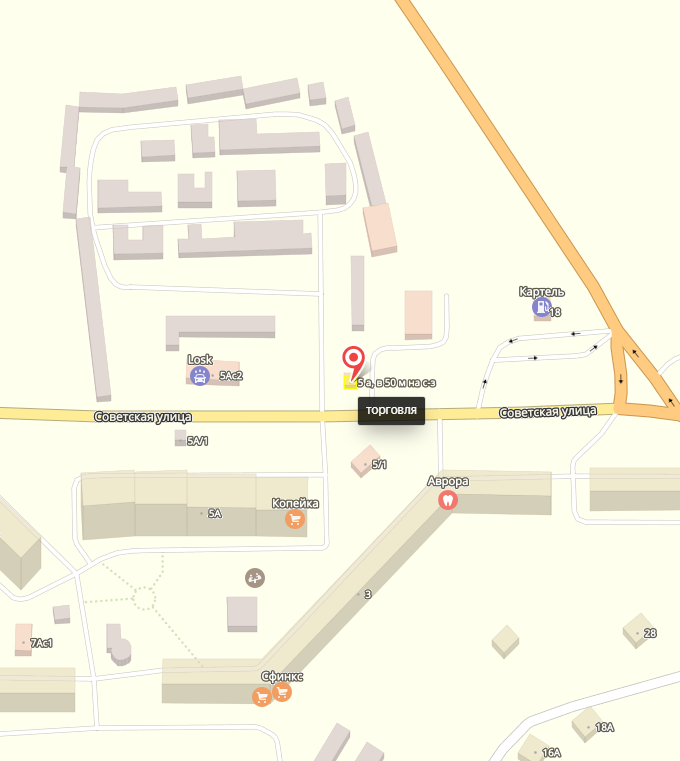 Вид нестационарного торгового объектаСпециализацияМестоположение объектаПлощадь объекта / площадь земельного участка, кв.мКоординаты земельного участка, МСКПавильон                    Продо-вольственные товарыв 50 м на северо-запад от дома по ул. Советская,5а32X1   327198.81	   Y1   2231402.98X2   327191.20	   Y2   2231403.00X3   327191.20	   Y3   2231398.73X4   327198.77	   Y4   2231398.78